Soovime läbi viia EVF noortevõistluste I finaalturniiri:Käesolevaga kinnitame, et järgime “EVF noortevõistluste korraldamise reglemendi” ja võistlusjuhendite nõudeid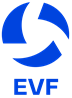 EVF NOORTEVÕISTLUSED 202../202.. FINAALTURNIIRI LÄBIVIIMISE TAOTLUS EVF vormN - 03........................................................................................(Klubi/Spordikooli nimi)Klubi/Spordikooli kontaktandmed:                         Aadress ........................................................................................                      Telefon ......................................  Faks .......................................                       E-mail  ......................................Eesti karikavõistlusedEesti karikavõistlusedEesti karikavõistlusedEesti karikavõistlusedEesti karikavõistlusedEesti karikavõistlusedSwedbank karikavõistlused (EVF)Swedbank karikavõistlused (EVF)Swedbank karikavõistlused (EVF)Swedbank karikavõistlused (EVF)Swedbank karikavõistlused (EVF)Swedbank karikavõistlused (EVF)Eesti meistrivõistlusedEesti meistrivõistlusedEesti meistrivõistlusedEesti meistrivõistlusedEesti meistrivõistlusedEesti meistrivõistlusedEesti meistrivõistlusedEesti meistrivõistlusedEesti meistrivõistlusedEesti meistrivõistlusedU 16C - klU 16C - klU 18B - klU 18B - klU 20A - klU 20A - klU 16C - klU 16C - klU 18B - klU 18B - klU 20A - klU 20A - klU 12E - klU 12E - klU 14D - klU 14D - klU 16C - klU 16C - klU 18B - klU 18B - klU 20A - klU 20A - klTPTPTPTPTPTPTPTPTPTPTPEesti KV rannavõrkpallis U14, U16, U18, U20Eesti KV rannavõrkpallis U14, U16, U18, U20Eesti KV rannavõrkpallis U14, U16, U18, U20Eesti KV rannavõrkpallis U14, U16, U18, U20Eesti MV rannavõrkpallisI etappII etappIII etappIV etappU14, U16, U18, U20Esindaja/treener: ................................................            ..................................................                                              (nimi)                                                                          (allkiri)                            ................................................                                                        (kuupäev)Registreeritud EVF-is     “........”...................................... 202... .a.